Name of Journal: World Journal of AnesthesiologyManuscript NO: 90514Manuscript Type: ORIGINAL ARTICLEObservational StudyBilateral pericapsular end nerve blocks for steroid-induced avascular necrosis following COVID-19 infection requiring bilateral total hip replacementChristopher S et al. Bilateral PENG blocks for THRSomita Christopher, Sweety Dutta, Thota Venkata Sanjeev GopalSomita Christopher, Sweety Dutta, Thota Venkata Sanjeev Gopal, Department of Anaesthesiology, Care Hospitals, Hyderabad 500025, IndiaAuthor contributions: Christopher S and Dutta S designed and performed the research; Christopher S, Dutta S and Gopal TVS analysed the data and wrote the manuscript; All authors have read and approved the final manuscript.Corresponding author: Somita Christopher, MD, Doctor, Department of Anaesthesiology, Care Hospitals, Flat No. 504 B, Amsri Central Court, Near Lancer Lines, Hyderabad 500025, India. somitachristopher@gmail.comReceived: December 9, 2023Revised: January 5, 2024Accepted: Published online: AbstractBACKGROUNDOsteonecrosis or avascular necrosis (AVN) of the hip was one of the dreaded complications of coronavirus disease 2019 (COVID-19), which emerged in patients who received steroid therapy. Corticosteroids have been a mainstay in the treatment protocol of COVID-19 patients. Popular corticosteroid drugs used in patients suffering from COVID-19 were intravenous (IV) or oral dexamethasone, methylprednisolone or hydrocortisone. The use of such high doses of corticosteroids has shown very positive results and has been lifesaving in many cases. Still, long-term consequences were drug-induced diabetes, osteoporosis, Cushing syndrome, muscle wasting, peripheral fat mobilization, AVN, hirsutism, sleep disturbances and poor wound healing. A significant number of young patients were admitted for bilateral total hip replacements (THR) secondary to AVN following steroid use for COVID-19 treatment. AIMTo assess the efficacy of bilateral pericapsular end nerve group (PENG) blocks in patients posted for bilateral THR post-steroid therapy after COVID-19 infection and assess the time taken to first ambulate after surgery.METHODSThis prospective observational study was conducted between January 2023 and August 2023 at Care Hospitals, Hyderabad, India. Twenty young patients 30-35 years of age who underwent bilateral THR were studied after due consent over 8 months. All the patients received spinal anaesthesia for surgery and bilateral PENG blocks for postoperative analgesia.RESULTSThe duration of surgery was 2.5 h on average. Seventeen out of twenty patients (85%) had a Visual Analog Score (VAS) of less than 2 and did not require any supplementation. One patient was removed from the study, as he required re-exploration. The remaining two patients had a VAS of more than 8 and received IV morphine post-operatively as a rescue analgesic drug. Fifteen out of seventeen patients (88.2%) could be mobilized 12 h after the procedure.CONCLUSIONOsteonecrosis or AVN of the hip was one of the dreaded complications of COVID-19, which surfaced in patients who received steroid therapy requiring surgical intervention. Bilateral PENG block is an effective technique to provide post-operative analgesia resulting in early mobilization and enhanced recovery after surgery Key Words: Avascular necrosis; Pericapsular end nerve group block; Analgesia; Hip replacement; COVID-19; SteroidsChristopher S, Dutta S, Gopal TVS. Bilateral pericapsular end nerve blocks for steroid-induced avascular necrosis following COVID-19 infection requiring bilateral total hip replacement. World J Anesthesiol 2024; In pressCore Tip: Avascular necrosis (AVN) of the hip was one of the dreaded complications of coronavirus disease 2019 (COVID-19), which emerged in patients who received steroid therapy. Corticosteroids have been a mainstay in the COVID-19 treatment protocol. High doses of corticosteroids have shown positive results and have been lifesaving in many cases. Still, long-term consequences were AVN of the hip, which unfortunately affected young individuals. These patients were posted for bilateral hip replacement surgeries. Our study aimed to study the dynamics of pericapsular end nerve block to provide adequate analgesia to these patients for enhanced postoperative recovery and discharge. While epidural analgesia is the gold standard technique, it has several complications like hypotension, motor blockade and urinary retention.INTRODUCTIONAvascular necrosis (AVN) is known by various synonyms such as aseptic necrosis of bone, ischemic bone necrosis, osteonecrosis, and osteochondritis desiccants[1]. It is defined as the cellular death of bone components due to the interruption of blood supply to the bone[1]. Compromised blood supply results in collapse, pain, loss of joint function, long-term joint damage, and alteration in bone architecture[2-4]. AVN usually involves the epiphysis (end part of a long bone), such as the femoral and humeral heads and the femoral condyles, but small bones can also be affected. Clinically, most AVN cases are encountered in the hip. AVN can be most commonly due to trauma, which directly disrupts the blood supply. Non-traumatic causes include the use of glucocorticoids, alcohol intake, haematological diseases, metabolic diseases, pregnancy, chronic renal failure, and the use of intravenous (IV) bisphosphonates[5]. AVN of the hip was one of the dreaded complications of coronavirus disease 2019 (COVID-19), which emerged in patients who received steroid therapy. The use of high doses of corticosteroids had shown very positive results and had been lifesaving in many cases, but long-term consequences were drug-induced diabetes, osteoporosis, Cushing syndrome, muscle wasting, peripheral fat mobilization, AVN, hirsutism, sleep disturbances and poor wound healing[6]. Popular corticosteroid drugs used in COVID-19 patients were dexamethasone, methylprednisolone and hydrocortisone with IV or oral administration[7,8]. Management of AVN varies depending upon the patient's age, occupation, stage of AVN and previous treatment received. Surgical treatment during the early stages of AVN includes core decompression, bone grafting, valgus osteotomy, and tantalum rod. Total hip arthroplasty (THR) can be considered in later stages of surgical correction. THR is performed under spinal anaesthesia with numerous regional anaesthesia techniques to alleviate pre-operative and post-operative pain[9]. Femoral nerve block, fascia iliaca plane block, and femoral 3 in 1 block are the options for reducing post-operative pain. However, these blocks also cause motor blockades that can delay mobilization postoperatively[10]. Recent anatomical studies have shown that the anterior hip capsule is supplied by articular branches of both the femoral and obturator nerves, which these techniques may not optimally block. Pericapsular end nerve group (PENG) block is a novel regional anaesthesia technique, which helps to reduce post-operative pain as well as its motor-sparing block[11]. PENG block was first described by Girón-Arango et al[12] in 2018, as a plane block, which involves a single injection of a high volume of local anaesthetic, injected into the musculofascial plane between the psoas tendon anteriorly and the pubic ramus posteriorly. It provides perioperative analgesia in hip fracture patients by blocking the articular branches of the hip: the accessory obturator nerve, obturator nerve, and femoral nerve[12,13].MATERIALS AND METHODSStudy subjects This prospective observational study was conducted in Department of Anaesthesiology at Care Hospital, Hyderabad. American Society of Anaesthesiology (ASA) grade I & II patients with a history of steroid use secondary to COVID-19 infection resulting in avascular necrosis requiring bilateral hip replacement were studied over 8 months. Inclusion criteria: (1) Either sex; (2) Patients between the ages of 30-35 years; (3) ASA grade I or II; (4) Bilateral total hip replacement (THR); and (5) Patients who are hemodynamically stable with all routine investigations within normal limit. Exclusion criteria: (1) Patients below 30 years and over 35 years of age; (2) Unilateral THR; (3) Patients with a pre-existing nerve deficit; (4) Patients with pre-existing peripheral neuropathy; (5) Patients with contraindication to peripheral nerve block (e.g., local anaesthetic allergy, coagulopathy, or infection at the block site); and (6) ASA III or IV patients.Study methodsAfter Institutional Ethics and Scientific Committee approval, 20 patients of either sex undergoing bilateral THR under spinal anaesthesia were enrolled on our study. Patients aged 30-35 and the ASA physical status I or II were randomly selected. After admission, a thorough pre-anaesthetic check-up was done, including a detailed history, physical and systemic examination, and relevant investigations. Patients were explained about the plan of anaesthesia and analgesia. Written and informed consent was taken from all the patients. The pre-operative Visual Analog Score (VAS) was assessed and noted.On the day of surgery, after shifting the patient to the operation theatre, standard ASA monitors like pulse oximeter, electrocardiogram and non-invasive blood pressure were connected. Intravenous access was secured, and IV fluids were started. The patient was then seated, and spinal anaesthesia was performed at L3-L4 intervertebral space with a 27-gauge Whitacre needle using 0.5% Bupivacaine (heavy).After checking the adequate anaesthesia level, B/L PENG blocks were given. A curvilinear low-frequency (2-5 MHz) ultrasound probe was used to identify the landmarks. The probe was placed caudal and medial to ASIS in a transverse orientation. The anteroinferior iliac spine, the iliopubic eminence, the psoas tendon and the femoral artery were identified (Figures 1 and 2). A 21-gauge 100-mm stimuplex needle was inserted using an in-plane lateral-to-medial approach. The needle was advanced between the psoas tendon and iliopubic eminence, and 20 mL of 0.2% ropivacaine was deposited after negative aspiration for blood (Figure 3). The local anaesthetic spread was observed. The block was repeated on the other side. The average duration of surgery was two and a half hours using a mini-posterior approach for THR (Figure 4).After the surgery, patients were shifted to the post-surgical care unit. VAS score was assessed after 6 h, 12 h and 24 h. IV morphine 3 mg was administered as rescue analgesia if the patient complained of pain.Statistical analysisThe statistics described were used to assess the efficacy of bilateral PENG block in patients posted for bilateral THR post-steroid therapy after COVID-19 infection. Quantitative variables are represented in terms of mean and standard deviation; qualitative variables are presented using count and percentages. The statistical analysis was performed in R software version 4.3.1. A paired t-test was used to compare the mean VAS scores.RESULTSThis study enrolled 20 patients of either sex who were posted for bilateral THR. A total of 11 male and 9 female patients participated in the study over 8 months. Three patients (two males and one female) were excluded (Table 1).Pre-operative mean VAS score of these patients was 6.412. After completion of surgery at 30 min, the mean VAS score was 0.471. This low pain score and significant motor block may be attributed to residual effect of the subarachnoid block. VAS score was assessed again 6 h after surgery. Among 20 patients, 17 had no/minimal pain with a mean VAS score of 0.824. Two patients complained of pain 2 h after surgery under spinal anaesthesia with PENG block and required rescue analgesia; they were excluded from the study. The VAS score was 1.765 12 h after surgery and all 17 patients were comfortable. The VAS score of 3.353 suggested significant pain 24 h after surgery (Table 2). All 15 patients were comfortable and could be mobilized after 12 h.A paired t-test was employed to compare the mean VAS scores preoperatively and postoperatively at 12 h and 24 h. The results revealed a significant difference between the mean VAS scores at these time points, with a P value less than 0.001.The above suggests that there was a significant pain reduction in patients administered PENG block at 6 h and 12 h after bilateral THR. While comparing 12 h and 24 h timepoints, the mean VAS score suggests significant pain after 24 h as the drug given during PENG block gets metabolized.DISCUSSIONSub-arachnoid block is preferred for THR as it shortens the length of hospital stay and reduces post-operative nausea and vomiting (PONV), blood loss and pulmonary complications compared to general anaesthesia[14]. Determining the ideal nerve or fascial plane block for post-operative pain relief is difficult in patients with THR, given its complex innervation. Although the placement of an epidural catheter for bilateral THR is the gold standard, it is associated with side effects like urinary retention and motor block, which may outweigh the beneficial effects[15].Femoral nerve block, fascia iliaca plane block and femoral 3 1 block are the other blocks that can reduce post-operative pain after bilateral THR.A femoral nerve block is a simple, superficial, easy-to-perform block that can be given bilaterally. Despite the above advantages, it may result in inadequate pain relief[10] and quadriceps weakness, which can interfere with patient mobilization, predisposing them to deep vein thrombosis. The fascia iliaca compartment block also provides good post-operative analgesia for THR[16]. In a study by Kamal Bansal and team, the suprainguinal fascia iliaca compartment block is superior to the infrainguinal fascia iliaca compartment block[17]. Significant motor blockage was observed with both these blocks, which can delay mobilization and ineffective/ partially adequate analgesia[18,19]. Thybo et al[20] reported no additional analgesia when lateral femoral cutaneous nerve block was given along with a basic analgesic regimen. Huda et al[21] stated in their meta-analysis that quadratus lumborum block (QLB) provides good pain control post-THR surgery and reduces PONV. Limitations in their study were the use of different drugs, dose of local anaesthetics and approaches of QLB[21]. A study by Tayfun et al[22] suggested that the PENG block and QLB were equally effective in reducing post-operative pain after THR surgery, but the PENG block was more motor-protective. Only the articular branches of femoral and obturator nerves are blocked in the PENG block without significantly reducing muscle strength. This motor sparing is consistent with the previous study by Lin et al[24]. Preserving muscle strength makes early ambulation possible, leading to enhanced patient recovery[24-27]. PENG block also provides adequate analgesia for pre-operative analgesia in the emergency room, patient positioning during spinal block and post-operative analgesia for hip surgeries[28,29]. Kukreja et al[30] suggested that the PENG block and multimodal analgesia improve the recovery score. In this study, we chose PENG to block post-operative analgesia for THR in case of AVN. In contrast to the survey done by Aygun et al[29], who performed PENG block before the neuraxial blockade, we performed PENG post-neuraxial block. We observed that VAS scores were significantly lower 30 min post-surgery. This can be attributed to the spinal effect. Pain scores continued to be lower at 6 h and 12 h post-surgery. Two patients had a VAS score of 8 at 30 min, so they have been excluded from the study. One patient was re-explored for surgical reasons and was excluded from our study. A total of 17 patients were studied, among which 15 could mobilize with a VAS score less than 2 at an average of the 13th hour. The remaining two patients were uncooperative. Therefore, we conclude that pericapsular end nerve block is promising for adequate pain relief without major side effects. Comparative and extensive trial studies are required for further validation.CONCLUSIONOsteonecrosis or AVN of the hip was one of the dreaded complications of COVID-19, which surfaced in patients who received steroid therapy requiring surgical intervention. Bilateral PENG Block is an effective technique to provide post-operative analgesia resulting in early mobilization and enhanced recovery after surgery. ARTICLE HIGHLIGHTSResearch backgroundAvascular necrosis of the hip emerged as a significant complication of steroid use during coronavirus disease 2019 (COVID-19) treatment requiring surgical intervention in the form of bilateral total hip replacements (THR). Pericapsular end nerve block (PENG) has been reported to provide good analgesia after THR. The study aimed to study the efficacy of the block and also add to the present limited knowledge.Research motivationThe main motivation behind the study was to find an efficient and safe technique to provide analgesia to patients who have undergone bilateral THR surgery. Adequate analgesia will aid in early mobilization, prevent bed sores and deep vein thrombosis, which are important aspects of enhanced recovery after surgery.Research objectivesThe main objective was to evaluate the efficacy of PENG block in patients who underwent bilateral THR. We were able to conclude that the pain scores in patients were significantly low in patients who received PENG block. However, larger comparative studies are required to validate the use of this block.Research methodsStatistical analysis was performed in R software version 4.3.1. A paired t-test was employed to compare the mean Visual Analog Score (VAS).Research resultsA total of 17 patients were eligible for the study. The mean VAS score was 6.4 pre-operatively and 1.7 12 h after the procedure (P < 0.001). Two patients complained of pain after the PENG block and were therefore excluded from the study. All 15 patients were comfortable and could be mobilized 12 h after surgery.Research conclusionsThis study proposes the use of PENG block for effective analgesia after total hip replacement.Research perspectivesThis is a small study done on patients requiring total hip replacement following steroid use for COVID-19 treatment. We recommend further large comparative studies to test the efficacy of this block.REFERENCES1 Lespasio MJ, Sodhi N, Mont MA. Osteonecrosis of the Hip: A Primer. Perm J 2019; 23 [PMID: 30939270 DOI: 10.7812/TPP/18-100]2 Weinstein RS. Glucocorticoid-induced osteonecrosis. Endocrine 2012; 41: 183-190 [PMID: 22169965 DOI: 10.1007/s12020-011-9580-0]3 4 Chan KL, Mok CC. Glucocorticoid-induced avascular bone necrosis: diagnosis and management. Open Orthop J 2012; 6: 449-457 [PMID: 23115605 DOI: 10.2174/1874325001206010449]5 Wang Y, Li Y, Mao K, Li J, Cui Q, Wang GJ. Alcohol-induced adipogenesis in bone and marrow: a possible mechanism for osteonecrosis. Clin Orthop Relat Res 2003: 213-224 [PMID: 12771833 DOI: 10.1097/01.blo.0000063602.67412.83]6 Banerjee I, Robinson J, Sathian B. Corticosteroid induced avascular necrosis and COVID-19: The drug dilemma. Nepal J Epidemiol 2021; 11: 1049-1052 [PMID: 34733566 DOI: 10.3126/nje.v11i3.39309]7 Fadel R, Morrison AR, Vahia A, Smith ZR, Chaudhry Z, Bhargava P, Miller J, Kenney RM, Alangaden G, Ramesh MS; Henry Ford COVID-19 Management Task Force. Early Short-Course Corticosteroids in Hospitalized Patients With COVID-19. Clin Infect Dis 2020; 71: 2114-2120 [PMID: 32427279 DOI: 10.1093/cid/ciaa601]8 Mulchandani R, Lyngdoh T, Kakkar AK. Deciphering the COVID-19 cytokine storm: Systematic review and meta-analysis. Eur J Clin Invest 2021; 51: e13429 [PMID: 33058143 DOI: 10.1111/eci.13429]9 Patel SB, Rheumatologist MD, Rheumatology DFW, Scott B, Health W. Avascular Necrosis Treatment & Management. Medscape. 2022 Aug 19 [cited 9 December 2023]. Available from: https://emedicine.medscape.com/article/333364-treatment?form=fpf10 Rowlands M, Walt GV, Bradley J, Mannings A, Armstrong S, Bedforth N, Moppett IK, Sahota O. Femoral Nerve Block Intervention in Neck of Femur Fracture (FINOF): a randomised controlled trial. BMJ Open 2018; 8: e019650 [PMID: 29643155 DOI: 10.1136/bmjopen-2017-019650]11 12 Girón-Arango L, Peng PWH, Chin KJ, Brull R, Perlas A. Pericapsular Nerve Group (PENG) Block for Hip Fracture. Reg Anesth Pain Med2018; 43: 859-863 [PMID: 30063657 DOI: 10.1097/AAP.0000000000000847]13 Morrison C, Brown B, Lin DY, Jaarsma R, Kroon H. Analgesia and anesthesia using the pericapsular nerve group block in hip surgery and hip fracture: a scoping review. Reg Anesth Pain Med 2021; 46: 169-175 [PMID: 33109730 DOI: 10.1136/rapm-2020-101826]14 Basques BA, Toy JO, Bohl DD, Golinvaux NS, Grauer JN. General compared with spinal anesthesia for total hip arthroplasty. J Bone Joint Surg Am 2015; 97: 455-461 [PMID: 25788301 DOI: 10.2106/JBJS.N.00662]15 Min BW, Kim Y, Cho HM, Park KS, Yoon PW, Nho JH, Kim SM, Lee KJ, Moon KH. Perioperative Pain Management in Total Hip Arthroplasty: Korean Hip Society Guidelines. Hip Pelvis 2016; 28: 15-23 [PMID: 27536639 DOI: 10.5371/hp.2016.28.1.15]16 Zhang XY, Ma JB. The efficacy of fascia iliaca compartment block for pain control after total hip arthroplasty: a meta-analysis. J Orthop Surg Res 2019; 14: 33 [PMID: 30683117 DOI: 10.1186/s13018-018-1053-1]17 Bansal K, Sharma N, Singh MR, Sharma A, Roy R, Sethi S. Comparison of suprainguinal approach with infrainguinal approach of fascia iliaca compartment block for postoperative analgesia. Indian J Anaesth 2022; 66: S294-S299 [PMID: 36425915 DOI: 10.4103/ija.ija_823_21]18 Ilfeld BM, Duke KB, Donohue MC. The association between lower extremity continuous peripheral nerve blocks and patient falls after knee and hip arthroplasty. Anesth Analg 2010; 111: 1552-1554 [PMID: 20889937 DOI: 10.1213/ANE.0b013e3181fb9507]19 Gasanova I, Alexander JC, Estrera K, Wells J, Sunna M, Minhajuddin A, Joshi GP. Ultrasound-guided suprainguinal fascia iliaca compartment block versus periarticular infiltration for pain management after total hip arthroplasty: a randomized controlled trial. Reg Anesth Pain Med 2019; 44: 206-211 [PMID: 30700615 DOI: 10.1136/rapm-2018-000016]20 Thybo KH, Schmidt H, Hägi-Pedersen D. Effect of lateral femoral cutaneous nerve-block on pain after total hip arthroplasty: a randomised, blinded, placebo-controlled trial. BMC Anesthesiol 2016; 16: 21 [PMID: 27006014 DOI: 10.1186/s12871-016-0183-4]21 Huda AU, Minhas R. Quadratus Lumborum Block Reduces Postoperative Pain Scores and Opioids Consumption in Total Hip Arthroplasty: A Meta-Analysis. Cureus 2022; 14: e22287 [PMID: 35350514 DOI: 10.7759/cureus.22287]22 Et T, Korkusuz M. Comparison of the pericapsular nerve group block with the intra-articular and quadratus lumborum blocks in primary total hip arthroplasty: a randomized controlled trial. Korean J Anesthesiol 2023; 76: 575-585 [PMID: 37013389 DOI: 10.4097/kja.23064]23 Gaffney CJ, Pelt CE, Gililland JM, Peters CL. Perioperative Pain Management in Hip and Knee Arthroplasty. Orthop Clin North Am 2017; 48: 407-419 [PMID: 28870302 DOI: 10.1016/j.ocl.2017.05.001]24 Lin DY, Brown B, Morrison C, Fraser NS, Chooi CSL, Cehic MG, McLeod DH, Henningsen MD, Sladojevic N, Kroon HM, Jaarsma RL. The Pericapsular Nerve Group (PENG) block combined with Local Infiltration Analgesia (LIA) compared to placebo and LIA in hip arthroplasty surgery: a multi-center double-blinded randomized-controlled trial. BMC Anesthesiol 2022; 22: 252 [PMID: 35933328 DOI: 10.1186/s12871-022-01787-2]25 Kenyon-Smith T, Nguyen E, Oberai T, Jarsma R. Early Mobilization Post-Hip Fracture Surgery. Geriatr Orthop Surg Rehabil 2019; 10: 2151459319826431 [PMID: 31001454 DOI: 10.1177/2151459319826431]26 Baer M, Neuhaus V, Pape HC, Ciritsis B. Influence of mobilization and weight bearing on in-hospital outcome in geriatric patients with hip fractures. SICOT J 2019; 5: 4 [PMID: 30816088 DOI: 10.1051/sicotj/2019005]27 Kuru T, Olçar HA. Effects of early mobilization and weight bearing on postoperative walking ability and pain in geriatric patients operated due to hip fracture: a retrospective analysis. Turk J Med Sci 2020; 50: 117-125 [PMID: 31742370 DOI: 10.3906/sag-1906-57]28 Del Buono R, Padua E, Pascarella G, Costa F, Tognù A, Terranova G, Greco F, Fajardo Perez M, Barbara E. Pericapsular nerve group block: an overview. Minerva Anestesiol 2021; 87: 458-466 [PMID: 33432791 DOI: 10.23736/S0375-9393.20.14798-9]29 Aygun H, Tulgar S, Yigit Y, Tasdemir A, Kurt C, Genc C, Bilgin S, Senoğlu N, Koksal E. Effect of ultrasound-guided pericapsular nerve group (PENG) block on pain during patient positioning for central nervous blockade in hip surgery: a randomized controlled trial. BMC Anesthesiol 2023; 23: 316 [PMID: 37715173 DOI: 10.1186/s12871-023-02245-3]30 Kukreja P, Uppal V, Kofskey AM, Feinstein J, Northern T, Davis C, Morgan CJ, Kalagara H. Quality of recovery after pericapsular nerve group (PENG) block for primary total hip arthroplasty under spinal anaesthesia: a randomised controlled observer-blinded trial. Br J Anaesth 2023; 130: 773-779 [PMID: 36964012 DOI: 10.1016/j.bja.2023.02.017]FootnotesInstitutional review board statement: The study was reviewed and approved by Institutional Ethics Committee Care Hospital, No. IEC/CARE/22048/2023/PB.Informed consent statement: All study participants or their legal guardian provided written consent prior to study .Conflict-of-interest statement: The authors declare that they have no conflict-of-interest.Data sharing statement: Technical appendix, statistical code, and dataset available from the corresponding author at somitachristopher@gmail.com. Participants gave informed consent for data sharing. No additional data are available.STROBE statement: The authors have read the STROBE statement, and the manuscript was prepared and revised according to the STROBE statement.Open-Access: This article is an open-access article that was selected by an in-house editor and fully peer-reviewed by external reviewers. It is distributed in accordance with the Creative Commons Attribution NonCommercial (CC BY-NC 4.0) license, which permits others to distribute, remix, adapt, build upon this work non-commercially, and license their derivative works on different terms, provided the original work is properly cited and the use is non-commercial. See: https://creativecommons.org/Licenses/by-nc/4.0/Provenance and peer review: Invited article; Externally peer reviewed.Peer-review model: Single blindPeer-review started: December 9, 2023First decision: December 23, 2023Article in press: Specialty type: AnesthesiologyCountry/Territory of origin: IndiaPeer-review report’s scientific quality classificationGrade A (Excellent): 0Grade B (Very good): 0Grade C (Good): C, CGrade D (Fair): 0Grade E (Poor): 0P-Reviewer: Naderi D, Iran; Zhang L, China S-Editor: Zhang H L-Editor: Filipodia P-Editor: Figure Legends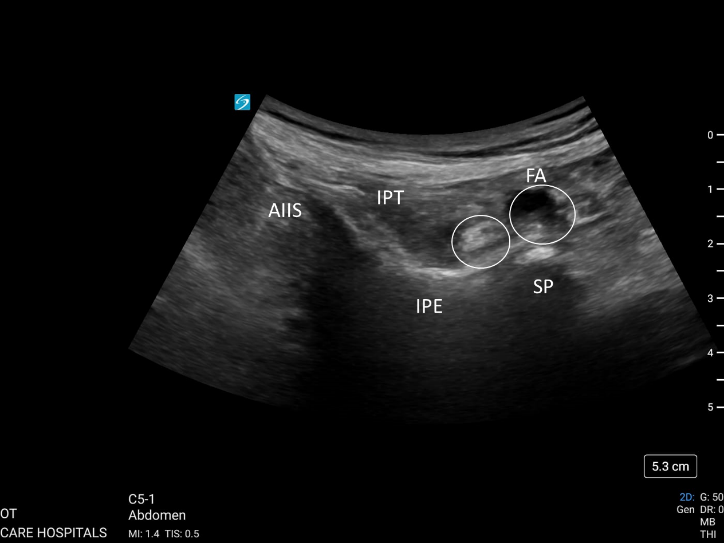 Figure 1 Pericapsular nerve group block. AIIS: Anteroinferior iliac spine; FA: Femoral artery; IPE: Iliopubic eminence; IPT: Iliopsoas tendon; SP: Symphysis pubis.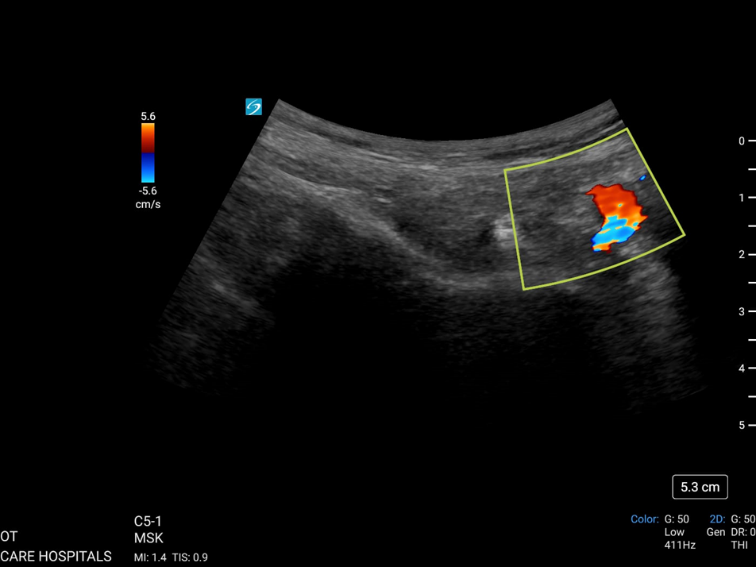 Figure 2 Colour Doppler showing femoral artery during pericapsular end nerve group block.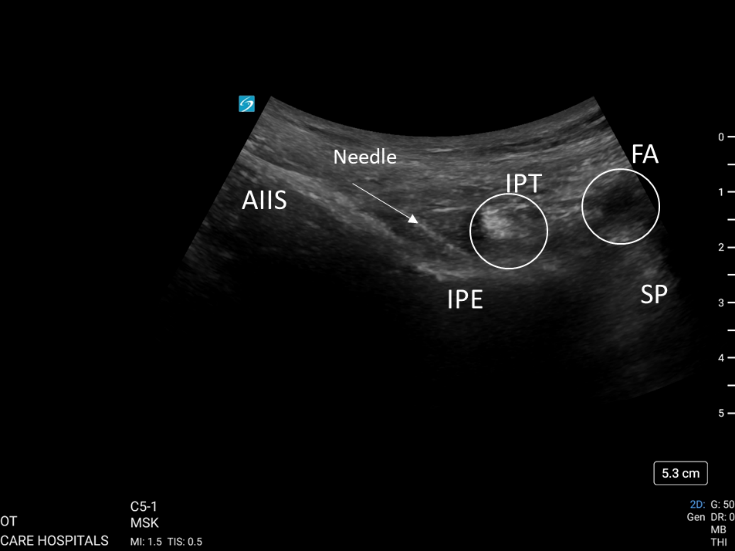 Figure 3 Image with needle placement during pericapsular end nerve group block In-plane approach. AIIS: Anteroinferior iliac spine; FA: Femoral artery; IPE: Iliopubic eminence; IPT: Iliopsoas tendon; SP: Symphysis pubis.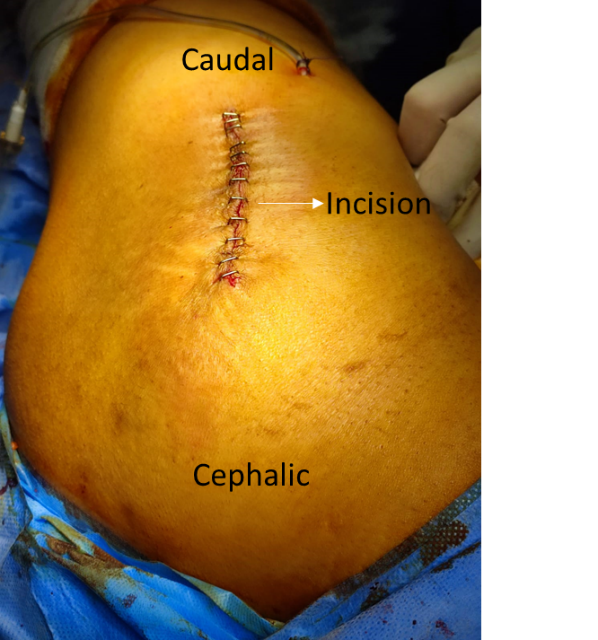 Figure 4 Image of the incision, mini-posterior approach for total hip replacement.Table 1 Distribution of sex in this studyTable 2 Visual Analog Scorewith mean Visual Analog Score (VAS) at 12 h; with mean VAS at 24 h; with mean VAS preoperative.VAS: Visual Analog Score.Number of patients  Female, n (%)Male, n (%)Age in yr, mean ± SD178 (47.1)9 (52.9)32.647 ± 1.618VASmean ± SDMean difference95%CIP valueMean VAS preoperative 6.412 ± 0.8704.674.0457-5.2483< 0.Mean VAS at 12 h1.765 ± 0.7521.591.0721-2.1042< 0.Mean VAS at 24 h3.353 ± 1.1693.062.2165-3.9011< 0.